Publicado en Madrid el 08/03/2024 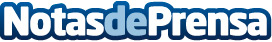 123tinta.es propone el pack Scrub Daddy BBQ para sorprender en el Día del Padre123tinta.es, el e-commerce de cartuchos y toners, propone estas ideas para regalar a los padres más cocinillas
Datos de contacto:Fátima Vela 123tinta.es913022860Nota de prensa publicada en: https://www.notasdeprensa.es/123tinta-es-propone-el-pack-scrub-daddy-bbq_1 Categorias: Nacional Imágen y sonido Madrid Cataluña Andalucia Valencia Entretenimiento Cómics Consumo Electrodomésticos http://www.notasdeprensa.es